ГОСУДАРСТВЕННОЕ УЧРЕЖДЕНИЕ ОБРАЗОВАНИЯ«Ясли-сад № 7 г. Вилейки»ОПИСАНИЕ ОПЫТА  ПЕДАГОГИЧЕСКОЙ ДЕЯТЕЛЬНОСТИ«ВОСПИТАНИЕ ПАТРИОТИЧЕСКИХ ЧУВСТВ У СТАРШИХ ДОШКОЛЬНИКОВ ПОСРЕДСТВОМ ОЗНАКОМЛЕНИЯ С РОДНЫМ ГОРОДОМ»                                Сливец Елена Петровна,                                                           воспитатель дошкольного образованияАктуальность опыта В последние годы идет переосмысление сущности патриотического воспитания, идея воспитания патриотизма и гражданственности, приобретая всё большее общественное значение, становится задачей государственной важности. Известно, что дошкольный возраст – важнейший период становления личности, когда закладываются предпосылки гражданских качеств, развиваются представления воспитанников о человеке, обществе и культуре. Немалое значение для воспитания у дошкольников интереса и любви к родному краю имеет ближайшее окружение. Постепенно ребёнок знакомится с дошкольным учреждением, своей улицей, городом, а затем и со страной, её столицей и символикой. Воспитывая у детей любовь к своему городу, необходимо подвести их к пониманию, что их город – частица Родины, поскольку во всех местах, больших и маленьких, есть много общего:– повсюду люди трудятся для всех (учителя учат детей, врачи лечат больных, рыбаки ловят рыбу, строители строят дома);– везде соблюдаются традиции: Родина помнит героев, защитивших её от врагов;– повсюду живут люди разных национальностей, совместно трудятся и помогают друг другу;– люди берегут и охраняют природу;– есть общие профессиональные и общественные праздники.Беседуя с воспитанниками своей группы я обратила внимание, что у них недостаточно сформированы представления о родном городе. Сложности возникали в том, что дети не могли назвать улицу на которой живут, предприятие, где работают их родители. Для того, чтобы расширить знания детей о родном городе в группе недостаточно было собрано материалов и подобрано дидактических игр в данном направлении. Наличие этих проблем, побудило меня включиться в последовательную, поэтапную работу с детьми по формированию их патриотических чувств через ознакомление с родным городом.Воспитать патриота своей Родины – ответственная и сложная задача, решение которой в дошкольном детстве только начинается. Планомерная, систематическая работа, использование разнообразных средств воспитания, общие усилия дошкольного учреждения и семьи, ответственность взрослых за свои слова и поступки могут дать положительные результаты и стать основой для дальнейшей работы по патриотическому воспитанию [4;с.7].Цель опыта: создать условия для эффективной работы по нравственно-патриотическому воспитанию воспитанников дошкольного возраста.Задачи опыта: Выявить имеющиеся представления у детей дошкольного возраста о родном городе.Обогатить развивающую среду материалами, способствующими формированию у старших дошкольников представлений о родном городе.Разработать развивающие игры для ознакомления старших дошкольников  с родным городом.Отобрать, систематизировать и внедрить в образовательный процесс   эффективные формы и методы ознакомления дошкольников с историей, культурой и природой родного города.Работа проводилась  с сентября 2013 по май 2015 года.Этапы работы:1-й этап – организационный (сентябрь – октябрь 2013г): обнаружение проблемы, изучение и анализ литературы по данной проблеме, накопление методического материала. 2-й этап – диагностический (сентябрь 2013): предварительное изучение представлений воспитанников о родном городе.3-й этап – практический (октябрь 2013г. – май 2015г):  разработка и внедрение  развивающих игр о родном городе; отбор и систематизация эффективных форм и методов. 4-й этап – обобщающий:  анализ педагогической деятельности, выводы.Ведущая  педагогическая  идея  опыта  заключается  в    созданииусловий, содействующих воспитанию патриотических чувств дошкольника к родному городу.Описание технологии опыта     Для достижения поставленной цели, мною была изучена литература по патриотическому воспитанию дошкольников, определены обьем и содержание представлений, которые мы должны донести до каждого воспитанника [8;с.353].Работу по ознакомлению воспитанников с родным городом начала со средней группы. Проведённые беседы  показали, что дошкольники имеют поверхностные знания о родном городе. (Приложение1).  Воспитанники не всегда могли ответить на   такие вопросы: Какие ещё улицы города ты знаешь? – 13%. Как называется улица , на которой находится детский сад? - 6% . Какие достопримечательности ты знаешь в городе Вилейка? – 47%. Какие ты знаешь заводы и предприятия г. Вилейки ?-33%.     Таким образом, по полученным результатам, я сделала вывод, что есть необходимость проводить работу по формированию представлений о родном городе, повышать уровень патриотического воспитания у воспитанников.Работу по нравственно-патриотическому воспитанию  дошкольников в группе строила по следующим темам: семья – дошкольное учреждение – моя улица – мой город – Республика Беларусь.В учебной программе дошкольного образования отмечается, что четырехлетний ребенок знает название своей улицы и той, на которой находится детский сад [8;с.191] .Старший дошкольник знает название своего города, своей улицы, прилегающих к ней улиц, исторические места и памятники, а также знать в честь кого  названы улицы и воздвигнуты памятники. Ему объясняют, что у каждого человека есть родной дом и город, где он родился и живет [8;с.280].В начале работы серьёзное внимание уделяю созданию развивающей среды в группе, которая способствует познавательному развитию ребёнка, обогащению и закреплению его знаний о родном городе. В группе оборудован уголок, где расположена государственная символика, иллюстрации, книги с изображениями достопримечательностями своей страны и родного города, белорусские игрушки, музыкальные инструменты. Также подобран материал о Вилейке, включающий как сведения об историческом прошлом, так и о современном культурном облике города. Содержание  отражено фотографиями,  альбомами и специальной литературой (художественной, справочно-информационной, детской). Помимо этого имеются карты, буклеты о Вилейке.   В группе созданы условия для проявления  детской фантазии и инициативы. Впечатления о родном крае воспитанники могут отражать в своих рисунках и в совместных с родителями и воспитателями работах (выставки рисунков, поделок). Также собраны материалы о талантливых людях Вилейщины, о художниках Вилейщины. Также в группе имеются необходимые атрибуты для организации и проведения сюжетно-ролевых игр: «Семья», «Строим город», «Почта», многообразие настольно-печатных и дидактических игр по ознакомлению с родным городом.2.) Работу с воспитанниками средней группы начала с тем «Семья» и «Детский сад», так как эти темы способствуют формированию у воспитанников социального опыта, воспитания привязанности к близким людям. В процессе работы у воспитанников начинает постепенно складываться образ собственного дома с его укладом, традициями, стилем взаимоотношений. Это чувство «родительского дома» ложится в основу любви к Родине, Отчизне. Если в семье есть свои, только ей присущие привычки, правила (отмечать какие-то даты, вместе встречать Новый год, готовить друг другу сюрпризы, подарки, вместе отдыхать, ходить в походы и др.), то все это постепенно и основательно входит в социальный опыт ребенка как приятные воспоминания детства, которые хочется переживать снова.На занятиях дети рассказывали о своих родителях, близких и дальних родственниках, рисовали на тему «Моя семья”, “Мой дом”,”Дом моей бабушки».С  младшего возраста приучала воспитанников здороваться и прощаться с сотрудниками учреждения дошкольного образования и детьми. Бережно относиться к игрушкам, к книгам, поддерживать порядок в группе. Одной из эффективных форм являются экскурсии по учреждению дошкольного образования, во время которых воспитанники знакомятся с сотрудниками, с условиями и особенностями их труда, с расположением помещений, они с удовольствием посещали кабинеты и служебные помещения. Совершая экскурсии по территории, рассматривали здание, особенности его строения, обращали внимание на архитектуру здания. Рассмотрели оборудование детских площадок, растения, деревья, цветы, которые растут на территории. Воспитанники узнали, что многие растения приносят пользу человеку. Так же дошкольники узнали, о том кто украшает строения, поддерживает чистоту на территории и для чего это делается. После проведённых экскурсий на основе полученных впечатлений дети отражали своё отношение в разных видах деятельности. Например, в игровой деятельности, в сюжетно-ролевых играх: «Семья», «Детский сад»; дидактических играх: «Кому, что нужно для труда?», «Так бывает или нет?» и других, в художественно - творческой деятельности  (рисуют детский сад, медицинский кабинет, музыкальный зал).С воспитанниками средней  группы  проводились целевые прогулки по близлежащим улицам,  в ходе которых дала понятие детям, что такое улицы, какими они должны быть. Предлагала  вспомнить  и назвать их домашний адрес. Познакомила  дошкольников  с  название улиц, которые названы в честь известных людей, так же  с дворами, улицами на которых живут дошкольники. Мы с ребятами обращали внимание  на соблюдение правил дорожного движения, работу дворников, мусороуборочных машин  и делали соответствующие выводы. Вызывала  у ребят желание поддерживать чистоту на улицах города, чтобы он был всегда чистым и красивым. Дала детям понять, что они хоть и маленькие, но являются жителями Вилейки и их называют  вилейчанами, это формирует у детей представление о родном  городе, его устройстве, достопримечательностях. Беседы  на тему  «Дом, в котором я живу»,  «Улицы моего города»  по своему содержанию помогали  воспитывать у дошкольников активную гражданскую позицию. Если целью занятий, по ознакомлению с окружающим, в средней группе было формировать представления воспитанников о родном городе, вызвать желание узнать о нём больше, то в старшей группе расширялись  представления воспитанников о городе, об истории возникновения родного города, о названии улиц, с их достопримечательностями, памятниках, символике  города. Работу по знакомству дошкольников с достопримечательностями города проводила в определённой последовательности, с постепенным усложнением:– история возникновения города,– история названия улиц города,– здания города,– знакомство с людьми, прославившими наш город,– места отдыха жителей города.На одном из занятий познакомила воспитанников с легендой о названии города.Далее познакомила воспитанников с символикой города – гербом, флагом. Рассказала, что такое герб, когда и где впервые возникли гербы, обратила  внимание  воспитанников что у каждого города  свой герб. Рассмотрев герб  нашего города и области, дети с помощью наводящих вопросов смогли  понять значение символов изображённых на гербах. Закрепить знания наилучшим образом помогла  игра: «Найди герб нашего города среди других»При ознакомлении с историей малой родиной была организована поисковая деятельность.  Воспитанникам было предложено расспросить своих родителей, дедушек,  бабушек об истории  названия  улицы  на которой они живут  на  занятиях и в свободное от занятий время  дети обменивались полученной информацией, предлагали свои версии об истории названии некоторых улиц. Ознакомление с  фото с разными видами улиц города, способствовало уточнению и получению дополнительных знаний воспитанников о месте, где они родились и живут. В результате данной работы вырос познавательный интерес к истории города, уважение к знаменитым землякам.  Самыми яркими стали экскурсии, во время которых дети не только знакомятся с местностью, в которой   расположен  город, но и любуются  красивыми местами города, его необычным разнообразным  ландшафтом, замечательной природой. Для многих воспитанников это целое открытие. Проводились экскурсии в магазин, школу, библиотеку, почту, пожарную часть и т.д.  Это помогает дошкольникам познакомиться с функциями и устройством различных учреждений, формирует у дошкольников представления о разнообразных потребностях людей, о том, как и кто, заботится о жителях города. Очень нравятся воспитанникам целевые прогулки в парк, расположенный в центре города. Мои воспитанники с восторгом рассматривали в парке скульптуры. Мы беседовали о правилах поведения в парке настоящих горожан, выясняли, сколько труда вложено в строительство этого места отдыха, учились уважать и ценить труд людей и, конечно же, любовались  красотой, от которой город стал еще краше.Впоследствии мы с детьми создали альбом «Мой родной город», в котором  собраны детские работы и их высказывания о родных местах.Свои путешествия по городу мы продолжали и на занятиях, которые были взаимосвязаны с экскурсиями, дополняли и обогащали их. На  занятии мы путешествовали по знакомым детям родным местам, выяснили значение слов «родной», «Родина». Игра «Выбери меня» закрепляла представления воспитанников о зданиях города, учила детей анализировать отношения между знакомыми понятиями (например: школа – ученик, больница – больной и т.д.). В игре «Моя малая Родина – Вилейка» воспитанники знакомились с достопримечательностями родного города. На занятии «Наши земляки» моей одной из главных задач была следующая – вызвать чувство гордости за наш город, заложить ростки уважения к людям труда, работающих на благо города и страны, вызвать желание самим трудиться и прославлять свой город. На этом занятии дети закрепили знания о профессиях людей, живущих в нашем городе, их важности, а помогли в этом игра: «Кто чем занимается».Интересным было путешествие на занятии «Транспорт нашего города». Воспитанники классифицировали транспорт по функциям, находили сходство и отличие. С помощью игрового упражнения «Что было раньше» по генетическому принципу выстроили линию развития транспорта от телеги до космической ракеты. Для лучшего усвоения и закрепления знаний о родном городе была изготовлена серия игр «Моя малая Родина»: Мой город: Предприятия и организации Вилейки; Мой город: Архитектура Вилейки; Мой город: Парк Вилейки; Мой город: Памятники и скульптуры Вилейки; Мой город: Магазины Вилейки. В этих играх используется большое количество фотографий города, так в игре «Налаживаем производство» воспитанникам предлагается рассмотреть фотографии, на которых изображены промышленные предприятия города, и распределить карточки с изображением продукции этого предприятия (Приложение 2).Эти фотографии можно использовать и в других видах деятельности (конструирование) и организовывать разнообразные игры («Найти, где работает моя мама, папа»,  «Построим город» и т.д.).С большим интересом дети совместно с родителями работают с картой города, на которой каждый ребенок при помощи взрослых рисует дорогу из дома в учреждение дошкольного образования. На схеме обозначают названия улиц, места перехода через дорогу, достопримечательности. При этом воспитанники лучше запоминают адрес учреждения дошкольного образования, свой домашний адрес, уточняют правила безопасного поведения на улице. Также использую проблемные ситуации: - Представьте, что вы остались одни дома с бабушкой, бабушке стало плохо, она просит вас вызвать скорую помощь...; -Нужно вызвать пожарных, закрепляем знания домашних адресов. С детьми проводились беседы: -Если ты потерялся;- Зачем нам нужен адрес;   - Помоги другу попасть домой и др. Которые помогали закреплять понятия: улица, адрес. В закреплении названий домашних адресов помогает ролевая игра Почта, в которой чтобы получить письмо или посылку дети должны назвать свой адрес.   Большая часть работы проходила вне занятий – это беседы, сюжетно-ролевые игры, чтение художественной литературы, рассматривание иллюстраций и репродукций с видами родного города, знакомство с  книгой «Память. Вилейский район». Считаю, что на конкретных фактах из жизни старших членов семьи (дедушек и бабушек, участников Великой Отечественной войны, их фронтовых и трудовых подвигов) необходимо прививать такие важные понятия, как «долг перед Родиной» «любовь к Отечеству»,   «трудовой подвиг» и т.д. Важно подвести ребенка к пониманию, что мы победили, потому что любим свою Отчизну. Родина чтит своих героев, отдавших жизнь за счастье людей. Их имена увековечены в названиях городов, улиц, площадей, в их честь воздвигнуты памятники.Это создает условия для обогащения детских представлений, позитивно отражается на перспективах развития ребенка.Занятие на тему «Город, в котором мы живем», позволили мне обобщить и систематизировать знания детей о родном городе, повысить активность, уверенность (Приложение 3). Я убедилась в том, что мои воспитанники в действительности становятся настоящими маленькими горожанами, которые знают и любят свой город, стараются решить его проблемы.Закрепление представлений о родном доме, городе проходило на занятиях по изобразительной деятельности, конструированию, аппликации.   Формирование патриотических чувств у детей невозможно без установления тесной связи с семьей. Организация совместных творческих домашних заданий, таких как придумывание и изображение герба своей семьи, рисование карты своего микрорайона,  сбор материала о родном городе. Все это объединило родителей и детей, обогатило общение между ними и доставило радость.Кроме этого я провела для родителей консультации на тему: «Выходной у всей семьи», «Увлекательные путешествия по родному городу».В результате, совместная работа с родителями помогла уточнить и закрепить знания воспитанников о родном городе, папы и мамы стали моими главными помощниками в организации экскурсий. Родители старались стать для своих детей примером отношения к своему городу, к месту, где живешь.            В нравственно-патриотическом воспитании огромное значение имеет пример взрослых, в особенности же близких людей.  Продолжением данной работы будет знакомство воспитанников с другими городами Республики Беларусь. Результативность и эффективность опыта          С целью выявления результативности проведённой мною работы по воспитанию патриотических чувств у дошкольников посредством ознакомления с родным городом были повторно предложены  воспитанникам вопросы, в ходе анализа которых стало возможным определить степень представлений о родном городе. (Приложение 1).100%  воспитанников  знают  название  города,  в  котором  живут,  и  без ошибок называют улицу, где они проживают, 67 % воспитанников имеют представление о названии улиц города, 47% знают, по какому адресу находится   детский  сад,  который  они  посещают.   О  главных промышленных  предприятиях,  их  продукции  имеют  представления  73%детей, 37% детей не на все вопросы могут ответить уверенно.  Достопримечательности нашего города знают 80% детей, 20%  - немного  затрудняются.          В итоге: 73% воспитанников имеют представления о родном  городе,  27 %  -  допускают  небольшие  неточности (Приложение 1).Считаю, что основным  результатом  моей работы  по данной  теме  является то, что воспитанники моей группы  много  узнали о своём городе, изменили своё отношение  к нему, с уважением  стали относиться к основателям, защитникам и людям,  прославившим город, бережнее относиться  к окружающему, чувствовать красоту природы, гордиться  своей малой родиной.     Заключение2016 год объявленный в нашей стране Годом культуры, поможет и взрослым, и детям проверить свое отношение к окружающему, выяснить свое место в нем. А современное учреждение дошкольного образования выступает той социокультурной средой, создающей оптимальные условия для формирования у воспитанников целостной  «картины мира», воспитания патриотизма, основ гражданственности, а также интереса к своей « малой Родине».В дальнейшем я планирую продолжить работу с воспитанниками в данном направлении, знакомить детей с историей и традициями нашего города, с талантливыми людьми Вилейщины.Опыт может быть использован педагогами учреждений дошкольного образования. Практическая значимость опыта, в том, что предложены развивающие игры, помогающие познакомить дошкольников с родным городом.СПИСОК ИСТОЧНИКОВВыхоўваем грамадзяніна: дашкольнікам аб гісторыка-этнаграфічнай спадчыне: дапам. для педагогаў устаноў, якія забяспечваюць атрыманне дашк. адукацыі / Л. М. Варанецкая, К. М. Бельская, І. Л. Ждан. – Мінск : Зорны верасень, 2008. – 132 с.Дубінін, Д. У. Мая родная старонка / Д. У. Дубініна, Д. М. Дубінін. – Мінск : 2000. – 86 с.Дубініна, Д. М. Свет вакол мяне : вучэб.-метад. дапам. для педагогаў устаноў дашк. адукацыі з беларус. мовай навучання / Д. М. Дубініна. – 2-е выд., пашыр. – Мінск : Нац. ін-т. адукацыі, 2012. – 128 с.Козакова И. Особенности патриотического воспитания дошкольников// Обруч.2003.№6.с.8-12Красіла, А. І. Мой край завецца Беларуссю: дапаможнік для педагогаў устаноў, якія забяспечваюць атрыманне дашкольнай адукацыі / А. . Красіла. – Мазыр : Белы вецер, 2004. – 304 с.Куксова, Н. А. Воспитание личности: нравственно-патриотические основы / Н. А. Куксова // Пралеска. – 2005.– № 5. – С. 11-15.Никонова, Л. Е. Патриотическое воспитание детей старшего дошкольного возраста / Л. Е. Никонова. – Минск : Народная Асвета, 1991. – 112 с.Учебная программа дошкольного образования / М-во образования Респ.Беларусь,Нац. Ин-т образования. – Минск : НИО, 2012. -416 с.Серия учебных наглядных пособий «Страницы родной земли»:           9.1. Горелова, Л. А. Твоя столица : стадионы и спортплощадки Минска : учеб. нагляд. пособие для педагогов учреждений дошк. образования / Л. А. Горелова. — Минск : Нар. асвета, 2011. — (Страницы родной земли).9.2. Гракова, К. Г. Твоя столица : заводы и фабрики Минска : учеб. нагляд. пособие для педагогов учреждений дошк. образования / К. Г. Гракова. — Минск : Нар. асвета, 2011. — (Страницы родной земли).9.3. Давидович, Е. Б. Твоя столица : архитектура Минска : учеб. нагляд. пособие для педагогов учреждений дошк. образования / Е. Б. Давидович. — Минск : Нар. асвета, 2011. — (Страницы родной земли).9.4. Евдокимова, Н. Н. Твоя столица : театры Минска : учеб. нагляд. пособие для педагогов учреждений дошк. образования / Н. Н. Евдокимова. — Минск : Нар. асвета, 2011. — (Страницы родной земли).9.5. Петрикевич, А. А. Твоя столица : парки и скверы Минска : учеб. нагляд. пособие для педагогов учреждений дошк. образования / А. А. Петрикевич. — Минск : Нар. асвета, 2011. — (Страницы родной земли).Приложение 1Сравнительный анализ изучения представлений воспитанников о родном городеПриложение 2Игра из серии Моя малая Родина: Мой город: предприятия и организации Вилейки(авторская разработка)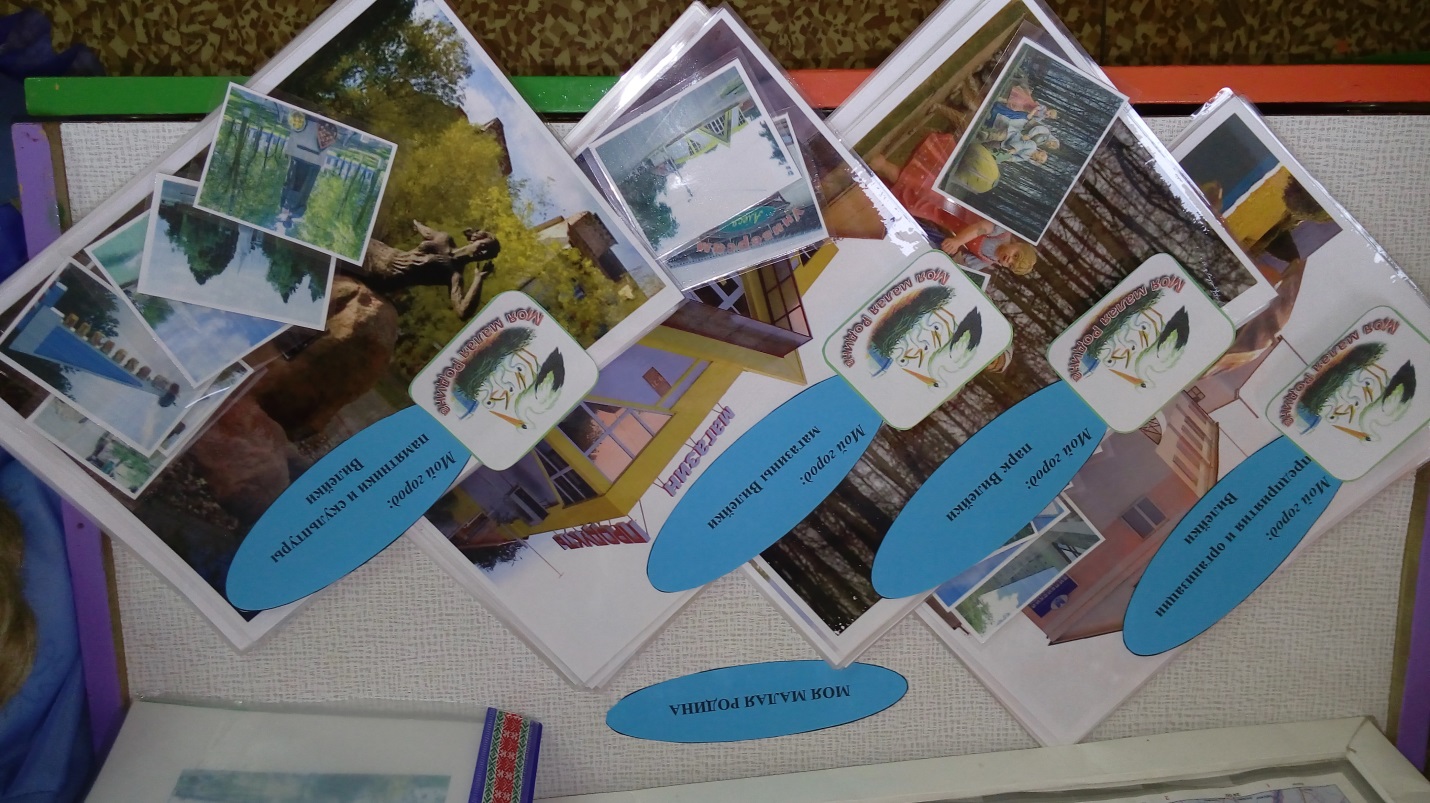 «Налаживаем производство»Задачи: расширять представления детей об известных промышленных предприятиях города Вилейки и их продукции; содействовать развитию интереса детей к предметам рукотворного мира, технике, приборам; обогащать представления детей о продуктах питания; формировать навык совместной деятельности со сверстниками.Материал: 1) фотографии зданий предприятий;2) карточки с изображением продукции, производимой этими предприятиями.Ход игрыВзрослый предлагает детям рассмотреть фотографии, вспомнить, какие промышленные предприятия на них изображены, как они называются, что на них производится, при этом напоминает, что все эти предприятия находятся в городе Вилейке. Затем взрослый предлагает игрокам «наладить производство продукции» на своем предприятии: к изображению предприятия собрать в ряд карточки с изображением продукции этого предприятия. Карточки с изображением продукции  раскладываются на столе изображением вниз. Дети случайным образом «вытягивают» карточку, на которой изображена продукция.Вариант 1Играет 1 ребенок. Ребёнок получает фотографии предприятий и изображения его продукции. Ребёнок распределяет продукцию по предприятиям. Затем игрок называет по изображениям предприятие и его продукцию. Если ребенок затрудняется назвать изображение, это делает взрослый.Вариант 2Играют от 2 до 6 детей. Каждый ребенок получает 6 карточек c  изображением продукции. Ребёнок открывает карточку и называет предприятие, где выпускается эта продукция. Побеждает тот, кто быстрее и правильно назовёт предприятия. Если игрок затрудняется назвать изображение, он может обратиться за помощью к своим друзьям.    Вариант 3Играют 2—3 детей. Каждый ребенок получает перемешанные карточки изображения продукции и собирает их. Побеждает тот, кто быстрее правильно соберет карточки продукции одного предприятия. Затем победитель называет по изображениям своих карточек предприятие и соответствующую им продукцию. Если игрок затрудняется назвать изображение, он может обратиться за помощью к своим друзьям.Вариант 4Дети делятся на 2 команды. Каждая команда получает перемешанные карточки изображения продукции и собирает к соответствующему предприятию. Побеждает та команда, которая быстрее правильно соберет свои карточки. Представитель выигравшей команды называет предприятие и соответствующую ему продукцию. Если ребенок затрудняется назвать изображение, ему помогают члены его команды.Приложение 3Конспект занятия по образовательной области: Ребёнок и общество(старший дошкольный возраст)Тема: «Город, в котором мы живем»Задачи:Формировать представления воспитанников о достопримечательностях своего города, о названиях улиц.Развивать внимание, мышление, память, речь.Воспитывать любовь к родному городу.Оборудование:Карта Республики Беларусь, карта города Вилейки, подбор фотографий, мяч, карточки цветные и чёрно-белые с изображением объектов города. Предварительная работа:Беседы о городе;Рассматривание фотографий;Экскурсии с родителями.Ход занятия:Воспитатель: Ребята посмотрите, что я вам принесла.(Воспитатель достает карту Республики Беларусь.)Воспитатель: Ребята, как вы думаете, что это такое? (ответы детей)Воспитатель: В большой стране у каждого человека есть своя маленькая Родина; это город, село или деревня, где он родился.Наша общая, великая Родина состоит из множества маленьких уголков. Как называется наша страна, в которой мы живем?Дети: Республика Беларусь.Воспитатель: Назовите города, в которых вы бывали или о которых слышали. (Ответы детей) Воспитатель: Ребята, как называется город, в котором мы живем? (Вилейка). Давайте найдём на карте, где находится наш город.Мы живем в очень красивом  небольшом городе. Мы любим его и, когда уезжаем, очень скучаем по нему. Тогда мы говорим: «Я хочу домой», имея в виду Вилейку.  «Мой город» - это родной дом, где каждого окружают близкие и любимые люди  мамы, папы, бабушки, дедушки, братишки, сестренки.Игра с мячом «Наш город какой?»Воспитатель: Сейчас мы поиграем в игру, где каждый из вас должен рассказать, какой наш город? Я вам задаю вопрос: наш город какой?– Наш город…(Красивый, чистый, зеленый, современный, любимый, удивительный, цветущий, великолепный, гостеприимный, прекрасный, замечательный).- Вы любите наш город? (ответы детей) Воспитатель: Посмотрите, а вот это карта нашего города. ( Показывает карту города  Вилейки с улицами). В нашем городе много улиц. И каждая улица имеет свое название. Назовите, на какой улице вы живете? (ответы детей)Воспитатель: А теперь пойдемте гулять по нашему городу.Физкультминутка.Утром рано мы встаемГород видим за окном.Он проснулся, он живет.Нас на улицу зовет.Воспитатель: Ребята, вы с родителями составляли маршрут как вы идёте в детский сад. Расскажите, какие здания вы видите по пути в детский сад? (Магазины, почта, аптека, больница, школа, библиотека, детский сад).Игра «Заколдованный город»Воспитатель: А сейчас  посмотрите на карточки с изображением зданий и сооружений нашего  города и расскажите  об этих местах. (Дети выбирают карточку и рассказывают). Посмотрите, а у меня есть карточки чёрно-белые. Помогите мне расколдовать мои карточки. (Дети сопоставляют черно-белые карточки с цветными).Игра «Закончи предложение»Я рад, что живу в городе Вилейка, потому что…Я люблю свой город Вилейку за то, что…Мой город становится красивее, потому что…Я люблю  вилейчан за то, что…